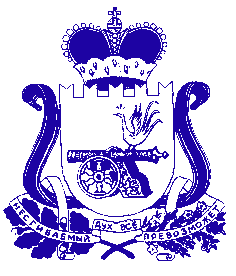 АДМИНИСТРАЦИЯ МУНИЦИПАЛЬНОГО ОБРАЗОВАНИЯ «КРАСНИНСКИЙ РАЙОН» СМОЛЕНСКОЙ ОБЛАСТИП О С Т А Н О В Л Е Н И Еот 21.12.2018 № 676Об антитеррористической комиссии приАдминистрации муниципальногообразования   «Краснинский район»Смоленской области  	В  соответствии с  изменениями в Федеральном законе №35-ФЗ от 06.03.2006 года №35-ФЗ (Федеральный закон «О внесении изменений в статьи 5 и 5.1 Федерального закона "О противодействии терроризму"» от 18.04.2018 N 82-ФЗ), в целях реализации на территории Смоленской области государственной политики в области противодействия терроризму, совершенствования и повышения эффективности антитеррористической деятельности в муниципальном образовании «Краснинский район» Смоленской области, Администрация муниципального образования «Краснинский район» Смоленской областипостановляет: 1. Утвердить состав антитеррористической комиссии при Администрации муниципального образования «Краснинский район» Смоленской области согласно приложению.2. Постановление Администрации муниципального образования «Краснинский район» Смоленской области от 23.10.2018 года № 566 «Об антитеррористической комиссии при Администрации муниципального образования «Краснинский район» Смоленской области» (в редакции постановления Администрации муниципального образования «Краснинский район» Смоленской области от 20.11.2018 года № 615) считать утратившим силу. 3.  Контроль за исполнением настоящего постановления оставляю за собой.Глава муниципального образования                                                                                                                    «Краснинский район» Смоленской области                                                                                      С.В. Архипенков Приложение                                                   к постановлению Администрации муниципального образования «Краснинский район»Смоленской области                   от   21.12.2018 № 676Состав антитеррористической комиссии при Администрации муниципального образования «Краснинский район» Смоленской областиАрхипенков С.В.  - Глава муниципального образования «Краснинский район» Смоленской области, председатель комиссии; Морозов И.И.       – начальник отделения полиции по Краснинскому району МВД России МО «Руднянский», заместитель председателя комиссии (по согласованию);Романов Н.И.    –главный специалист Администрации муниципального образования «Краснинский район» Смоленской области, секретарь комиссии; Члены комиссии:Члены комиссии:Попков В.Н.      -заместитель Главы муниципального образования «Краснинский район» Смоленской области;Муравьев Г.К.    -ведущий инженер Смоленского районного ЛТЦ    (по согласованию);Козлов В.П.       - военный комиссар   Краснинского  района Смоленской области (по согласованию);Калмыков Ф.М. -Калинкин С.В.  -начальник отделения в г.Рудня УФСБ России по Смоленской области (по согласованию);начальник  пункта централизованной охраны в г. Рудня Велижского МОВО – филиала «ФГКУ УВО ВНГ» (по согласованию);Егоров А.В.       -начальник ОНД и ПР Краснинского района Управления надзорной деятельности и профилактической работы ГУ МЧС России по Смоленской области (по согласованию). 